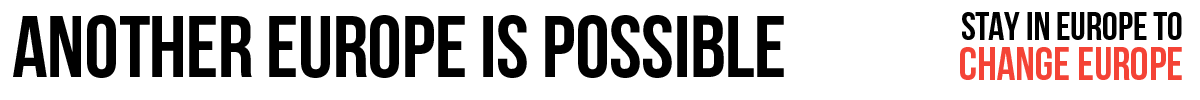 British exit from the EU is not the answer - support Another Europe Is Possible and campaign for a social Europe Model motion for the branches of progressive political parties, trade unions, liberation campaigns, students groups, and all other social movement and community groups.   Please feel free to adapt as necessary. 
Believes
1. That a UK withdrawal from the EU would be a victory for right wing and nationalist forces in the UK, and for their campaign against migrant and refugee rights. 
2. That while the EU promotes a neo-liberal agenda, Britain leaving would not change things for the better. In the short-term, it would mean a right-wing government continuing that agenda, the loss of important EU-wide legal protections on the environment, workers’ and human rights, and would put in place higher barriers to cooperation between progressive forces in the UK and our allies across Europe. 
3. That we should combine opposing British exit from the EU with campaigning for an end to austerity; the levelling up of wages, conditions, services and rights across the continent; democratic reform of the EU; freedom of movement, an end to Fortress Europe; and for climate justice through a new economic model. In short, for a social Europe, founded on democracy, human rights and sustainability. 
 
Further believes
1. That the Britain Stronger in Europe campaign, which is dominated by big business, has made the mistake of uncritically supporting Cameron’s reform programme, including its attacks on EU workers’ non-discriminatory rights to social security. 2. That we should welcome calls made by progressives in a number of different parties, including Caroline Lucas and Jeremy Corbyn, and other actors in the UK and across Europe, such as Yanis Varoufakis, for a social Europe based on democracy, human rights, social justice and sustainable development. 3. That the Another Europe is Possible campaign, which is supported by a range of progressive campaigners, politicians from Labour, Green, and Plaid, and trade unionists, is making this argument, and has established itself as the cross-party, social movement-based, radical ‘in’ campaign for the EU referendum in the UK. 
 
Resolves
1. To campaign for Britain to stay in the EU on the basis set out above.
2. To work closely with Another Europe Is Possible, including inviting speakers to relevant campaigning events and meetings.  
3. To affiliate to the Another Europe Is Possible campaign. 